Little Peppers – Welcome to the Summer Term Learning from Home!We hope you all and your families had a lovely Easter break.  The sun is shining and we are ready for a new term if not quite what we were expecting!This email tells you all about what we will be learning over the next few weeks.  We still don’t know when we will all be back together again in school but until then here is what we are going to learn.Reading – please read every day for 15 minutes.  Read any book you like but make sure you enjoy it!  If you have run out of books at home why not try e-books on oxford owl.  https://www.oxfordowl.co.uk/for-home/find-a-book/library-page/There are other books you can find online too but they should be suitable for your age and reading ability.Spelling – this week we would like you to do the following…Unit 7:  igh sound spelt y (page 27-29) and Unit 8:  adding the suffix –ing (page 30 – 32)Maths – we are going to learn to tell the Time.First, we want you to make your own homemade clock.  Here are some examples – 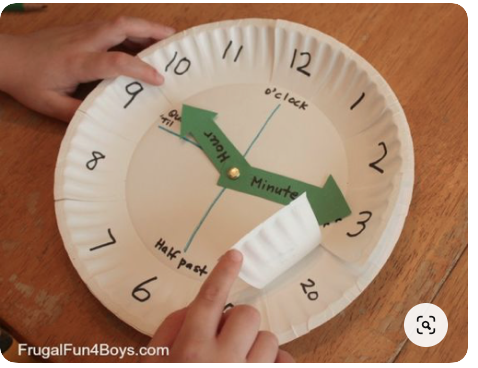 You can follow the instructions on this youtube video https://www.youtube.com/watch?v=uLD9I5rzVQUor make a simpler one out of a piece of card.  If you don’t have any of these items how about chalk on the pavement and some twigs for the hands of the clock.  Now you have a clock…let’s tell the time.  Use the attached powerpoint this week to recall o’clock, half past, quarter past and quarter to.  You need to be able to recognise all of them.  You need to be able to draw on a blank clock, read a time given on a clock and write using words eg half past two.At the end of the week, try your time telling skills with this game (Level 1 only) http://www.ictgames.com/mobilePage/hickoryDickory/index.htmlTopic – Around the WorldThis term all your writing and other learning will be associated with our new topic.   Please do it in your School Closure book.  If you want to, create a scrapbook at home and put all your topic work in there.  Up to you!  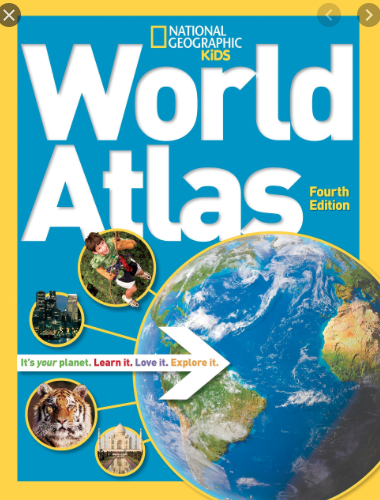 Ideas for topic this week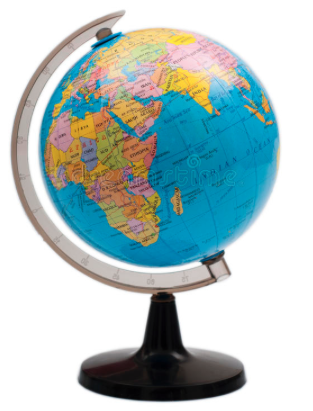 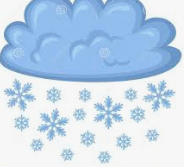 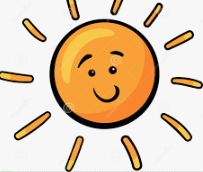 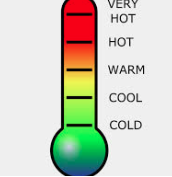 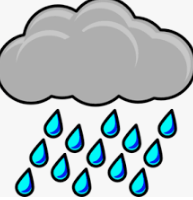 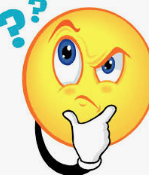 Time powerpointContinents and oceans powerpointContinents and oceans worksheet